 _ _ _ _  _ _ _ _ _ _ _ _ _ _ _ _ _ _ _ _ _ _ _ _ _ _ _ _ _ _ _ _ _ _ _ _ _ _ _ _ _ (Cut here and file separately)
Please draw your family tree here: FAMILY NAME: _____________________________________________________________________Please indicate using square for males, and circles for females, the names, ages and birth order of your siblings of your own biological family, in the space below.Presenting IssuesBasic Timeline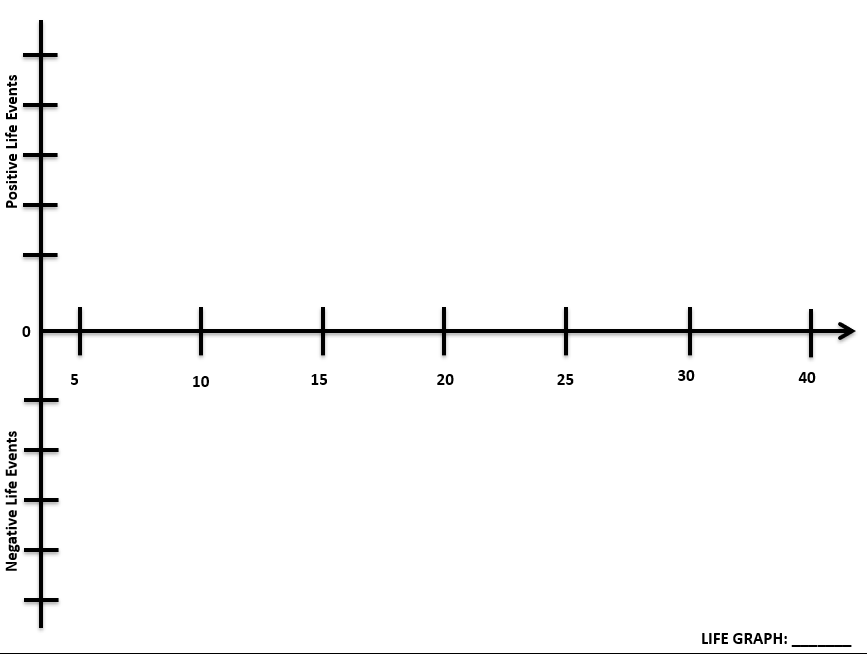 INSTRUCTIONS					       EXAMPLEBrainstorm a basic list of memories from your couple life that sticks out e.g. Met, Committed, Married, Moved in, Divorced, Remarried etc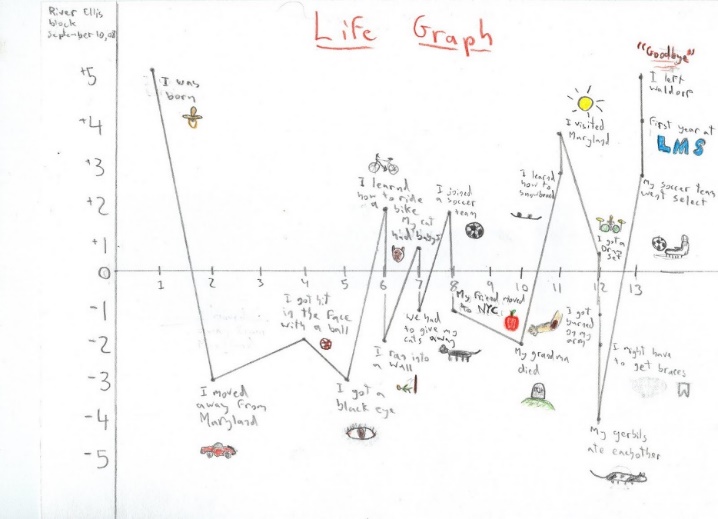 These events might be big (met my first romantic love) or small (got my first dog).They might be positive (when you got your first A in school) or negative (when your something you really loved died e.g. a goldfish, dog).Take these events and create a Life Graph use a dot to indicate on the graph what age this occurred at, and whether it was a positive or negative experience for you. Label the dot.Each notch on the horizontal timeline represents 5 years in chronological order.  If you like, include a symbol or a graphic, if you like drawing. Client #Date of Birth        /            /NameAddressMobile #Other (Home / Work)Email AddressNext of KinContact #RelationshipConfidentiality Clause Signed?(office use only)
Yes / NoClient #AgeAgeNameIdentify asIdentify asM / F / L / G / B / TConfidentiality“I need to inform you that everything that you say here is completely confidential unless of course I think you are going to be a danger to yourself or someone else. Is that OK with you?”I, _______________________________ give my consent to the terms of confidentiality outlined above.“I need to inform you that everything that you say here is completely confidential unless of course I think you are going to be a danger to yourself or someone else. Is that OK with you?”I, _______________________________ give my consent to the terms of confidentiality outlined above.“I need to inform you that everything that you say here is completely confidential unless of course I think you are going to be a danger to yourself or someone else. Is that OK with you?”I, _______________________________ give my consent to the terms of confidentiality outlined above.“I need to inform you that everything that you say here is completely confidential unless of course I think you are going to be a danger to yourself or someone else. Is that OK with you?”I, _______________________________ give my consent to the terms of confidentiality outlined above.“I need to inform you that everything that you say here is completely confidential unless of course I think you are going to be a danger to yourself or someone else. Is that OK with you?”I, _______________________________ give my consent to the terms of confidentiality outlined above.Client Signature					Date:         /        /					Date:         /        /					Date:         /        /					Date:         /        /					Date:         /        /Reason for seeking counsellingWhen did you and your partner meet?Date Met:
# of Years TogetherMarital StatusMarital StatusMarital StatusSingle De FactoMarriedDivorcedSeparatedWhen did you and your partner meet?Date Met:
# of Years TogetherMarriage Date________________Marriage Date________________Marriage Date________________Single De FactoMarriedDivorcedSeparatedCountry of BirthYears in AustraliaYears in AustraliaYears in AustraliaOccupationLiving situation Self 			 Partner 		 Children  Parents 		 Shared House 		 Other Self 			 Partner 		 Children  Parents 		 Shared House 		 Other Self 			 Partner 		 Children  Parents 		 Shared House 		 Other Self 			 Partner 		 Children  Parents 		 Shared House 		 Other Self 			 Partner 		 Children  Parents 		 Shared House 		 OtherDo you have children of your own?How many children (including deceased, terminated, miscarried etc):Names and Ages of each child:
How many children (including deceased, terminated, miscarried etc):Names and Ages of each child:
How many children (including deceased, terminated, miscarried etc):Names and Ages of each child:
How many children (including deceased, terminated, miscarried etc):Names and Ages of each child:
How many children (including deceased, terminated, miscarried etc):Names and Ages of each child:
Family of Origin: Number of ChildrenPosition in Family: e.g. 1 for first bornPosition in Family: e.g. 1 for first born  Who is on your TREATMENT TEAM  e.g. GP, psychologist, psychiatrist, acupuncturist etc  Who is on your TREATMENT TEAM  e.g. GP, psychologist, psychiatrist, acupuncturist etc  Who is on your TREATMENT TEAM  e.g. GP, psychologist, psychiatrist, acupuncturist etc  Who is on your TREATMENT TEAM  e.g. GP, psychologist, psychiatrist, acupuncturist etc  Who is on your TREATMENT TEAM  e.g. GP, psychologist, psychiatrist, acupuncturist etc  Who is on your TREATMENT TEAM  e.g. GP, psychologist, psychiatrist, acupuncturist etcName and Contact Number:Name and Contact Number:Name and Contact Number:Name and Contact Number:Name and Contact Number:Medication Yes / NoType and dosage:Type and dosage:Type and dosage:Type and dosage:Type and dosage:Health ConcernsChronic Pain		Digestive IssuesDiagnoses e.g. Fibromyalgia; Other_____________________________________AsthmaInjuries ______________________________________Chronic Pain		Digestive IssuesDiagnoses e.g. Fibromyalgia; Other_____________________________________AsthmaInjuries ______________________________________Chronic Pain		Digestive IssuesDiagnoses e.g. Fibromyalgia; Other_____________________________________AsthmaInjuries ______________________________________Chronic Pain		Digestive IssuesDiagnoses e.g. Fibromyalgia; Other_____________________________________AsthmaInjuries ______________________________________Chronic Pain		Digestive IssuesDiagnoses e.g. Fibromyalgia; Other_____________________________________AsthmaInjuries ______________________________________Recreational drug intake  Recommended by:
 Referral / LECNA ER	 Walk-in Google Ad / Search	 WoMouth Email 			 Website Flyer / Mail drop		 OtherRecommended by:
 Referral / LECNA ER	 Walk-in Google Ad / Search	 WoMouth Email 			 Website Flyer / Mail drop		 OtherAnything else I should know?Anything that you would like me to be aware of that will affect our time together in sessioni.e. addictions, mental health issue e.g. anxiety, depression, disorders (bipolar etc), polyamory, sexual abuse, domestic violence – previous relationships etcAnything that you would like me to be aware of that will affect our time together in sessioni.e. addictions, mental health issue e.g. anxiety, depression, disorders (bipolar etc), polyamory, sexual abuse, domestic violence – previous relationships etcAnything that you would like me to be aware of that will affect our time together in sessioni.e. addictions, mental health issue e.g. anxiety, depression, disorders (bipolar etc), polyamory, sexual abuse, domestic violence – previous relationships etcAnything that you would like me to be aware of that will affect our time together in sessioni.e. addictions, mental health issue e.g. anxiety, depression, disorders (bipolar etc), polyamory, sexual abuse, domestic violence – previous relationships etcAnything that you would like me to be aware of that will affect our time together in sessioni.e. addictions, mental health issue e.g. anxiety, depression, disorders (bipolar etc), polyamory, sexual abuse, domestic violence – previous relationships etcSleepAble to sleep 6-8 hours per night?	Y/N      
Difficulty getting to sleep? 		Y/N    
Difficulty staying asleep? 		Y/NAble to sleep 6-8 hours per night?	Y/N      
Difficulty getting to sleep? 		Y/N    
Difficulty staying asleep? 		Y/NAble to sleep 6-8 hours per night?	Y/N      
Difficulty getting to sleep? 		Y/N    
Difficulty staying asleep? 		Y/NAble to sleep 6-8 hours per night?	Y/N      
Difficulty getting to sleep? 		Y/N    
Difficulty staying asleep? 		Y/NAble to sleep 6-8 hours per night?	Y/N      
Difficulty getting to sleep? 		Y/N    
Difficulty staying asleep? 		Y/NNewsletterWould you like to receive our infrequent newsletter – contains tips, tricks and techniques around Relationships, and Mental Health.  Y/NWould you like to receive our infrequent newsletter – contains tips, tricks and techniques around Relationships, and Mental Health.  Y/NWould you like to receive our infrequent newsletter – contains tips, tricks and techniques around Relationships, and Mental Health.  Y/NWould you like to receive our infrequent newsletter – contains tips, tricks and techniques around Relationships, and Mental Health.  Y/NWould you like to receive our infrequent newsletter – contains tips, tricks and techniques around Relationships, and Mental Health.  Y/NIssuesAddictionsIssuesAbuse 
(Physical or Emotional or Sexual – please circle)IssuesAffairs & Infidelity (Physical)IssuesAlone TogetherIssuesJealousy & Betrayal 
– Real/Perceived or Virtual (please circle)IssuesIn-lawsIssuesIntimacy IssuesIssuesLack of BoundariesIssuesMental IllnessIssuesNegative CommunicationIssuesNot Attracted to PartnerIssuesParenting Styles don’t match upIssuesRegrettable IncidentsIssuesStaying Together for the KidsIssuesTrust IssuesIssuesUnmet Emotional NeedsIssuesUnsolvable ProblemsIssuesYou are not on your partner’s sideMid-life CrisisVirtual betrayal (online, chatrooms, social media)